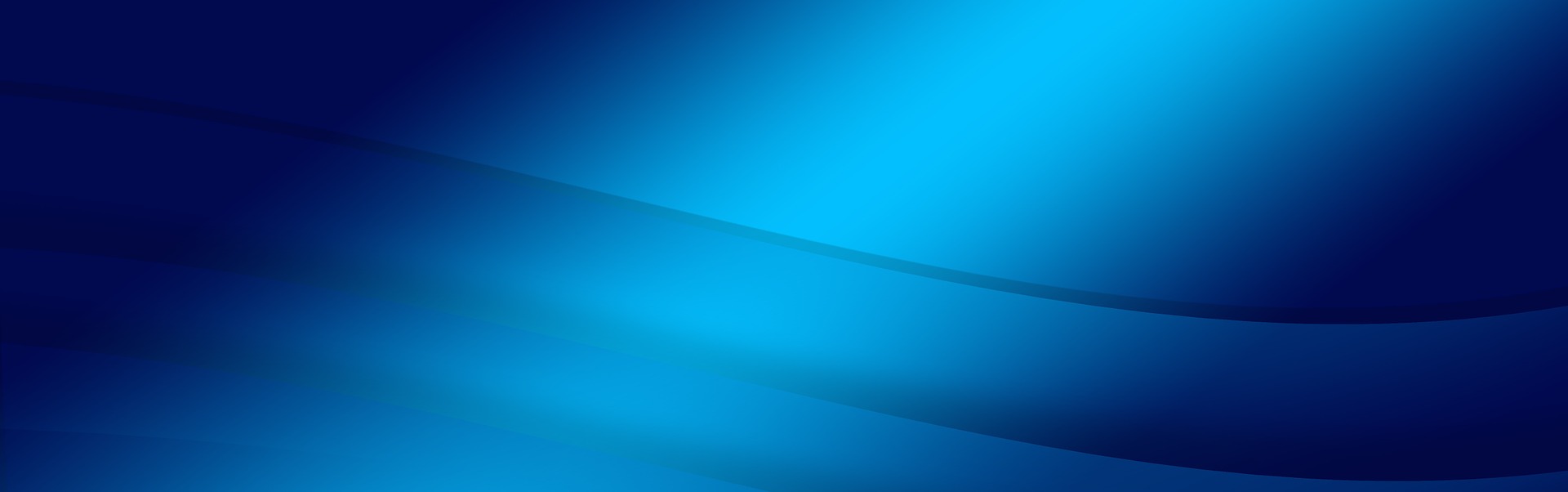 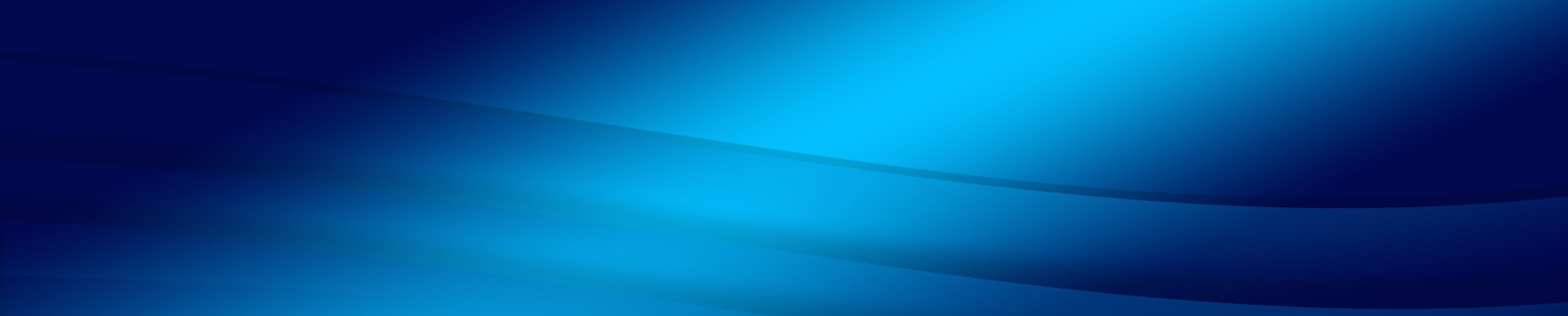 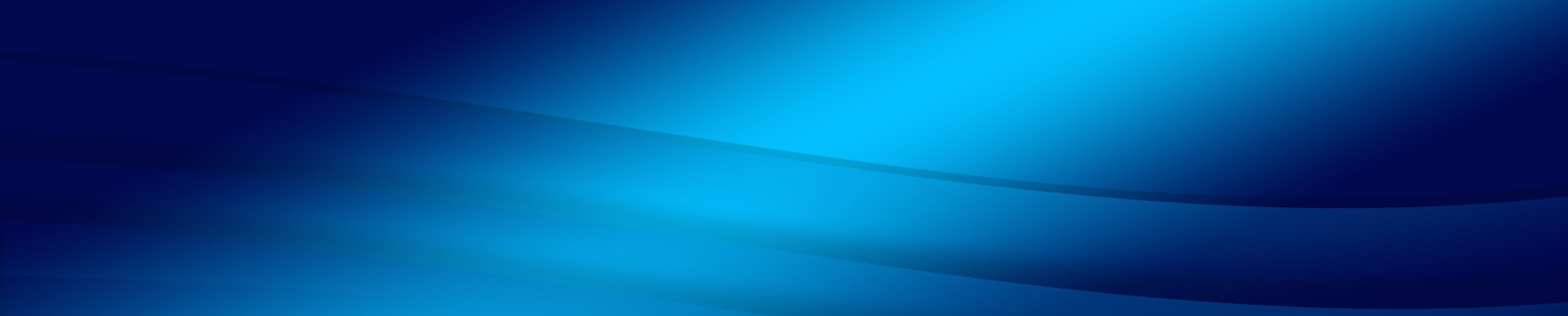 AgendaVirtual Network MeetingWednesday 12 May 2021 12:00 to 14:0011Welcome and Purpose of MeetingChris Bird, Chair2.2.Poverty DiscussionDerek McGhee to introduce this itemMandy Clare to share the journey and unfolding work at Cheshire West and ChesterMandy ClaireLabour Councillor for Winsford Dene in Cheshire West and Chester Leader’s Champion for Poverty and Inequality3Integrated Care PartnershipChris to provide update us on progressIntegrated Care PartnershipChris to provide update us on progressChris Bird44UpdatesAll